                   5 этап.        Сократите дроби1.                                   2.. 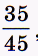 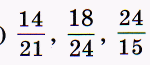 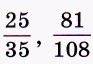 3.                            4.       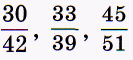 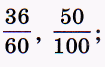 5.                                           6.    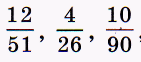 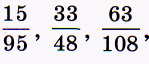 7.  ;                               8. 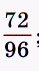 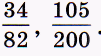 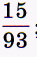 9.                    10.   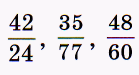 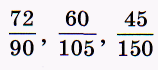 11.                12.                         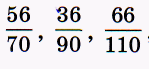                                             5 этап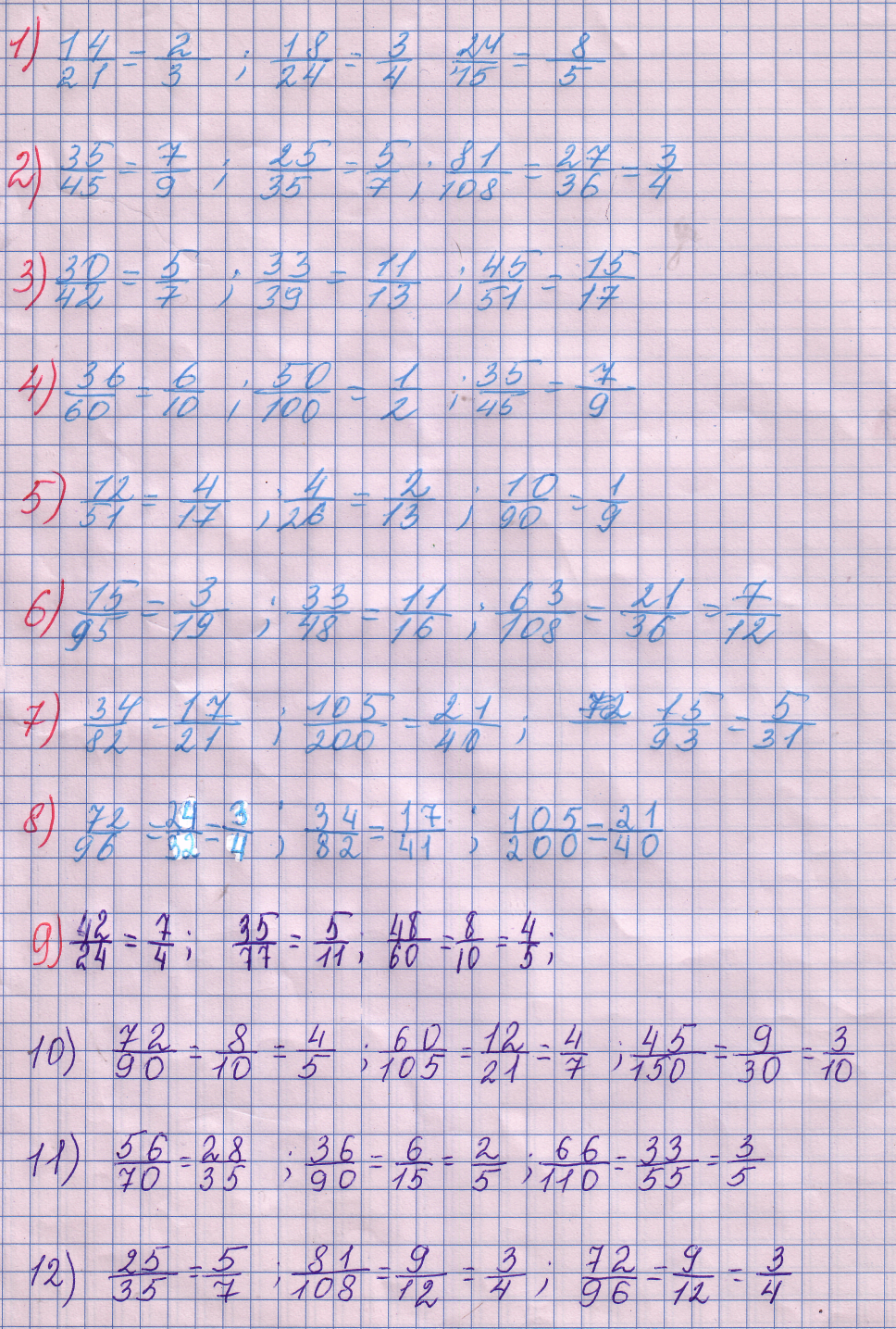 